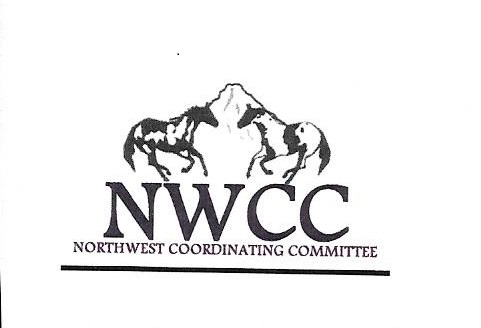 NWCC MinutesDecember 4, 2016Hood River Inn, Hood River, OregonMeeting was called to order by Chairperson Linda Vance at approx. 8:33am. Secretary Deb Palmer stated the meeting was being recorded.Roll call was taken with 5 clubs present 2 guests attending, 12 total attending the meeting.Correspondence to the club; a letter request was sent to the Chairperson Linda by a youth parent, asking all regional clubs be NSBA approved. A response was sent back to the parent asking them to become involved to get the approval. The parent declined the offer. Discussion on this was taken and decided that it was cost prohibitive now. No action was taken.A letter was sent to Chairperson Linda, about a permanent numbering system. Information on the numbering system was talked about and the intent behind it in the past.  Linda will check with APHA to see if there is a youth club for PNPHC. APHA does not have permanent numbers. NWCC does not recognize those numbers, there was some discussion and decided that clubs do not have to recognize these numbers, they will not be guaranteed at these shows. Motion made, seconded, passed.Minutes Of the meeting; were approved as circulated on the NWCC site and as presented.  M/S/PTreasures Report; Kay’s report for 2015 is posted.  Secretary Shannon Odell circulated the Balance Sheet, and Treasures Report. Much detail was presented as well as an accounting from past secretary to new secretary.  Shannon ask the board for permission to pay the Business license with the Secretary of State. Motion made/Seconded/passed. There has, at this time no check from Z Designs from last year’s directory, communication will be made with them and follow up. There were 7 clubs that joined last year. Motion was made and seconded to split the Club Dues ½ to banquet and ½ to awards. Motion passed.  Motion was made and seconded to accept the treasures report, Treasures Report passed as circulated.Old Business:2016 Point Keeper; she will do this again for 2017.  An exhibitor must attend 4 shows and have at least 25 points to qualify for a year end award.2016 yearend awards coordinator; our coordinator works hard to have awards at banquet and please everyone, but many are not attending and rely on others to pick up awards. A motion was made and seconded to have each exhibitor fill out a form stating who will be picking up the awards. If award is not picked up and arrangements made to pick it up there will be a $50.00 fee plus shipping to send the award to winner.  Kori will make up a form to be presented to winners and next year it will be attached to the deceleration form. Funds will be collected before awards are mailed out. Motion passed.2016 Banquet; a big discussion on time, location or what is the best and what does the exhibitors want. Prices will be, $35.00 with club paying $5.00 of that. So, $30.00 for adult, $15 for youth, children under 12 free. Those coming not wishing to eat can come for N/C to them.  No Dinner, No Door prize. There will be raffle tickets for sale and door prizes to those with dinner tickets. Motion was made seconded and passed.2017 Directory report; Danell Harp is the New Editor for the NWCC Directory. This will be a 75-page publication with Dec 10, 2016 being the deadline so she can get directory built back up and have it ready for an early February distribution.Website Report; Kathy Glover is our web host and everyone needs to take responsibility to contact her with information. It is alright to send information to Shannon as well as our Chair and Secretary so information can be kept updated. Everyone can be the eyes and ears for this site and keep it updated.Additional Old Business: Dale Parker asked for addition to the agenda pertaining to Futurities. Much discussion about the futurities and a posable class within a class we offered. The members felt with the lack of support for futurities by exhibitors this would-be tabled and money in the Futurity account will be left in that account at this time. Bring to the clubs about the futurities and what kind of ideas could be brought to meeting. New Business:Roll call was taken, there was 6 clubs present. A quorum was recognized so business could be conducted.Chairperson Linda Vance asked for nominations for NWCC officers.Election of officers for the NWCC 2017 year.Chairperson: Linda VanceVice Chairperson: Missy NeillSecretary: Mary Anne BlackTreasure: Shannon OdellDirectors at large are: Ashley Walsh, Leslie Jayo, Kari Fry.2017 Show dates/Judge Coordinator: Shannon Odell2017 Points Keeper:   Valerie2017 Awards Coordinator: Tabled until the January 28,2017 meeting2017 Banquet Coordinator: Dale NewcombMembership/Mailing list Coordinator: ValerieNon-show members/Ride America Committee: Lori Nevin, Kathy Tuttle- King, Niki AbillaSilent auction items from the January 2016 banquet, ½ will go to banquet and ½ will go to awards.Permanent number program that is currently in existence? NWCC does not recognize those numbers, there was some discussion and decided that clubs do not have to recognize these numbers, they will not be guaranteed at these shows. Motion made, seconded, passed.There was much discussion on the consolidation of the ZONE 1 and NWCC clubs. NWCC would become a subcommittee of Zone 1. Zone 1 would be the parent club NWCC would be a committee within Zone1. A heart hearty discussion. There was talk about the lack of club help and the same people holding office and committees being the same people in both clubs. This would require a bylaw change in both clubs. The financial would stay in the NWCC with business being conducted at the combined meeting. Funds would not comingle. This could lead to possibly more participation of delegates. NWCC is a nonprofit where all funds are used each year except for approx. $500.00 that is kept in reserve. What is taken in is paid out to all exhibitors in the way of year end awards. NWCC is one of 2 entities’ within APHA we do not want to lose it, NWCC is open only to clubs within Zone 1, but we need club support.The idea was not to take away for the NWCC and its mission, please think about this and talk to your clubs and see if we want to move forward with this plan.2017 Silent Action proceeds will go 50% to awards and 50% to Banquet2017 Dues were collected. It was tabled to wait and decide how the funds will be applied.Next meeting January 28, 2017 at 11:00 at Hood River Inn in Hood River, Oregon with Banquet following at 6:00pm. Minutes respectfully submitted by Mary Anne Black, NWCC Secretary.Meeting adjourned at 11:05 by Linda Vance, Chairperson